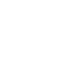 НОВООДЕСЬКА МІСЬКА РАДАМИКОЛАЇВСЬКОЇ ОБЛАСТІ  ВИКОНАВЧИЙ КОМІТЕТР І Ш Е Н Н Я      16 грудня 2021                           м. Нова Одеса                                         №  236Про   передачу   основних засобівна баланс управління соціальногозахисту населенняЗ метою належного утримання основних засобів, керуючись статтями 29, 30  Закону України «Про місцеве самоврядування в Україні», Порядком списання, обміну, передачі основних засобів, що є комунальною власністю міста Нова Одеса, затвердженого рішенням міської ради № 3 від 18 січня 2013 року, розглянувши клопотання управління соціального захисту населення Новоодеської міської ради, виконавчий комітет міської радиВИРІШИВ :Передати з балансу виконавчого комітету Новоодеської  міської ради на баланс управління соціального захисту населення міської ради основні засоби та малоцінні необоротні матеріальні активи, згідно переліку (додається). Відділу бухгалтерського  обліку та звітності  апарату  виконавчого комітету  міської ради (Яркова) та управлінню соціального захисту населення міської ради (Венгеровська) здійснити прийом - передачу основних засобів відповідно до вимог  чинного законодавства.Контроль   за   виконанням  даного рішення покласти на заступника міського голови Журбу І.М.Міський голова 				                	              Олександр ПОЛЯКОВ